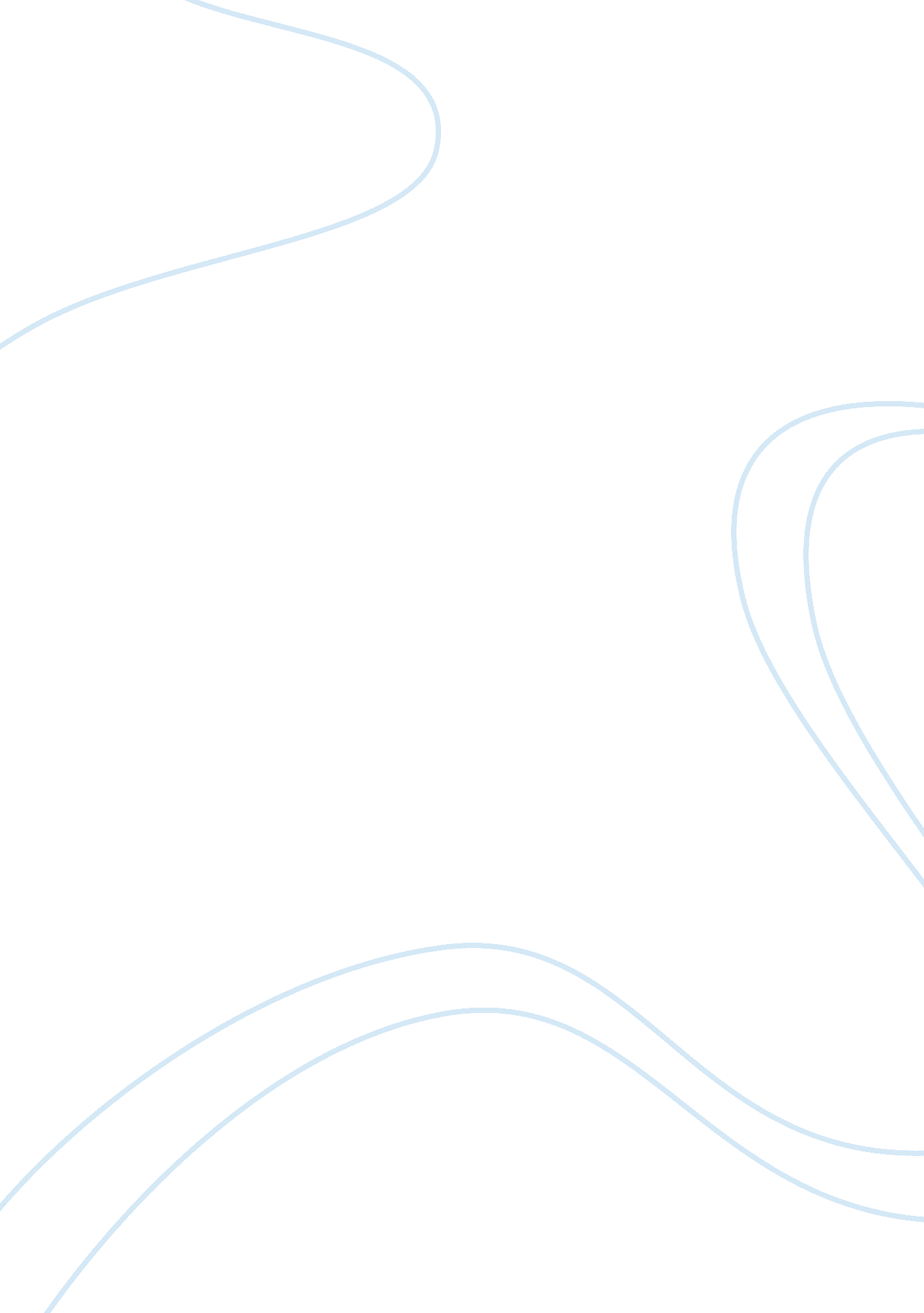 Theories of secessionScience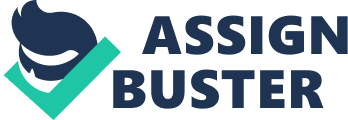 Liberalism predominantly will dominate the Theories of secession an emphasis on individual rights and nationalism. They are concerned with the challenges of secession and deal with cases of complete secession of specific nationalist regions from a nation-state. Buchanan (1998) identified two types of secession theories; Remedial right only theories which claim that the people have the right to overthrow the government if their fundamental rights will violate and other peaceful alternatives have failed. Another type is the theory of primary right which claims that groups with non-political characteristics have the right to secede; and that no inscriptive features are necessary for the right to secede, it's a voluntary political choice. Therefore, political legitimacy rests on the people's consent. Regulation TheoryThis theory claims that under the modern conditions of globalised urbanization, states are being restructured to meet the needs of reregulation and rescaling of governance. According to Brenner (1999), globalizationhas viewed as reterritorialization. Rescaling of urbanization leads to the rescaling of the state which consequently leads to a regional organization as a productive force and social relations will concentrated within geographical boundaries. Boudreau and Keil, " Secession of a political Right," 1710. Theories of State RescalingThe issue of rescaling, reregulation, and reterritorialization has been viewed from a structuralist perspective. Structural change has been the primary focus here. The recent debate on rescaling and governance has concentrated on state-regional and state-local relationships. The focus of these two links has been economic development policies. The part that has not been focused on is the emergence of a new sub-local scale of government as part of the regional state of large urban centers. Secession can be viewed a result of such sub-local institutionalization of rescaled governance. Boudreau and Keil, " Rescaling urban governance," 1712. Theories of Social MovementsAlways broken down into two; resource mobilization (RMT) and new social movements (NSM). Social Movement theories claim that collective action and social movements are usually related to resource mobilization (Eisinger 1973). That political opportunities and structures develop from existing political movements or camps and structural conditions. They focus on the ability of political actors to reshape systems because of their internal solidarity/strength and outer profile to facilitate secession. Boudreau and Keil, " Social movements," 1713. 